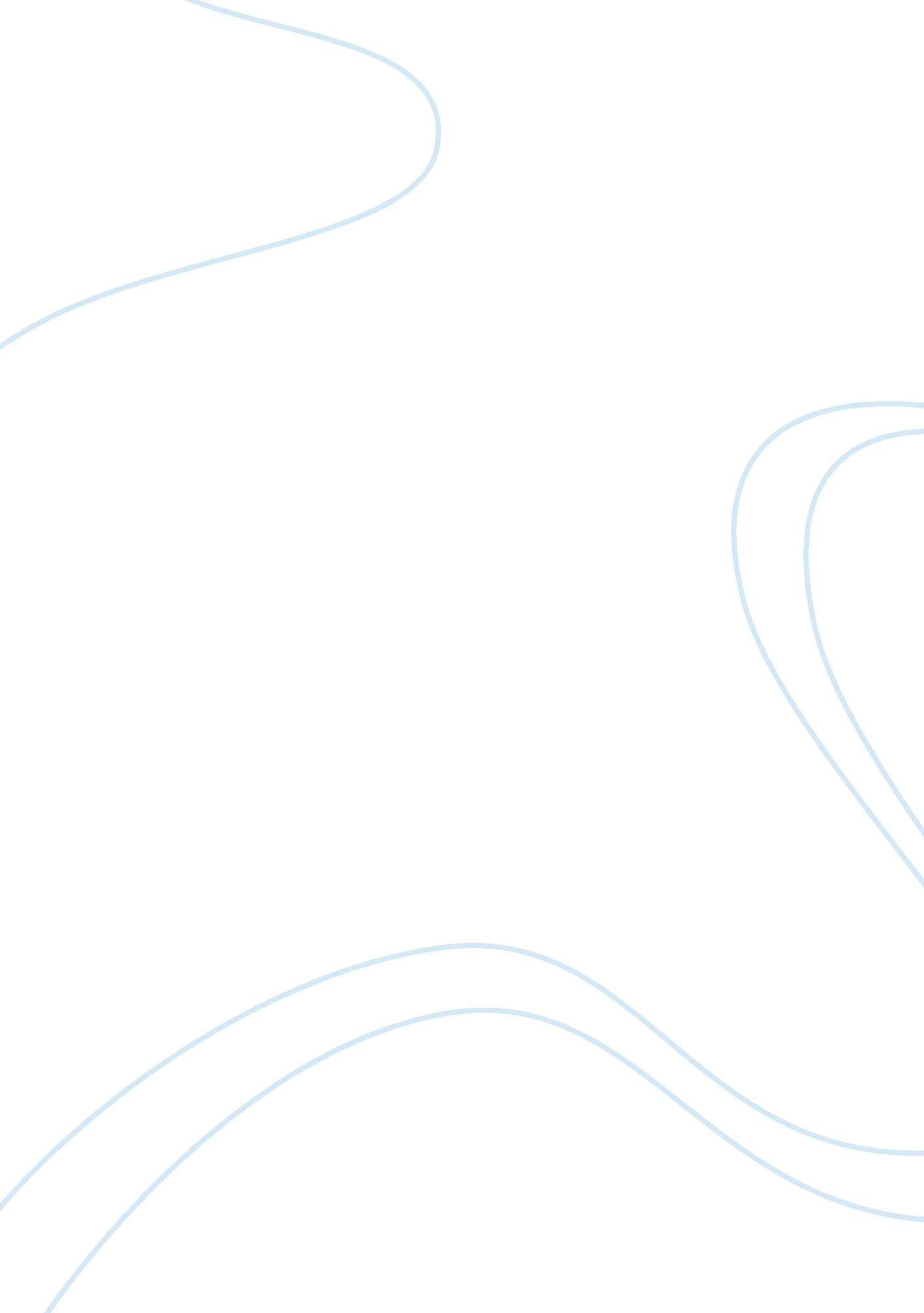 The outer party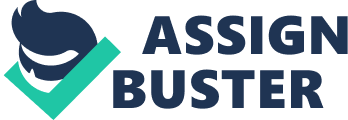 Part One In George Orwell’s 1984 Winston Smith, a member of the Outer Party from Oceania (a fictional state representing both England and America), lives in all visible ways as a good party member, in complete conformance with the wishes of Big Brother–the leader of the Inner Party (Ingsa). He keeps his loathing for the workings of the Party–for the vile food and drink, the terrible housing, the conversion of children into spies, the orchestrated histrionics of the Two Minutes’ Hate–deep inside, hidden, for he knows that such feelings are an offense punishable by death, or worse. But, as the year 1984 begins, he has decided, against his better judgment, to keep a diary in which his true feelings are laid bare. He sits back in an alcove in his dingy apartment, just out of view of the telescreen (two-way television screens that are in all buildings and homes, which broadcast propaganda and transmit back the activities of anyone passing in front of the screen) and writes of his hatred for Big Brother. Winston works at the Ministry of Truth (Minitrue, in Newspeak), the branch of the government responsible for the production and dissemination of all information. Winston’s job is to alter or “ rectify" all past news articles which have since been “ proven" to be false. Only once has he ever held in his hands absolute proof that the Ministry was lying. It concerned three revolutionaries, Jones, Aaronson, and Rutherford, who were executed for planning a revolt against the state. Winston found evidence that their confessions were falsified and out of fear he destroyed that evidence. One day during a Two Minutes’ Hate session, Winston catches the eye of O’Brien, a member of the Inner Party who seems to carry the same disillusionment about the Party that Winston harbors. Winston realizes that all the stories told by the Party about Emmanuel Goldstein–the head of an underground conspiracy to overthrow the Party–and the traitorous Brotherhood are at least partly true. Perhaps there is another way, and he begins to see hope in the proletariat. They are the 85% of the population of Oceania that exists outside the Party, kept in a perpetual state of slovenly poverty but mostly unregulated, unobserved. 